Gobierno Municipal El Salto 2018-2021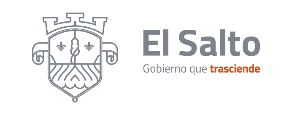 Informe de actividades del mes de Septiembre 2020DIRECCIÓN DE ASEO PÚBLICODIRECCIÓN DE ASEO PÚBLICOACTIVIDADRESULTADORutas cubiertas por ECO 5350 Rutas atendidasRutas no cubiertas por ECO 50Toneladas de basura recolectada por ECO 53,818.65 Tianguis atendidos77Limpieza en plazas publicas2Limpieza en vía publica0Rutas cubiertas por el ayuntamiento158Toneladas de basura recolectada por el Ayuntamiento1,510.92